Šahovski klub Križevci, Križevci                                                 agadmator's Chess Channel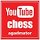 organizirajuVII. MEMORIJALNI TURNIR ANTE KRNJIĆARASPISPRAVO NASTUPA: Svi igrači iz Hrvatske koji su na Nacionalnoj rejting listi.VRIJEME I MJESTO IGRANJA: Subota i nedjelja 24 i 25. 8. 2019 u hotelu „Kalnik“ u Križevcima, Trg Svetog Florijana 15.SUSTAV NATJECANJA: Švicarski sustav FIDE varijanta u 6. kola.TEMPO IGRE: 30. minuta po igraču uz dodatak od 30. sekundi za svaki odigrani potez počevši od prvoga.NAGRADE:Pehari za prva tri mjesta u ukupnom poretku, za najuspješniju igračicu i najuspješnijeg kadeta.Novčane nagrade:  1.mjesto: 700,00 kuna ,  2.mjesto: 500,00 kuna,  3.mjesto: 300,00 kuna,  4.mjesto: 200,00 kuna,  5.mjesto: 100,00 kuna, najuspješnija igračica: 100,00 kuna, najuspješniji kadet(2005 god. i mlađi) 100,00 kuna. Nagrade nisu kumulativne.UPISNINA: 80,00 kuna po igraču u predprijavi, a na dan održavanja turnira 100,00 kuna. U cijenu upisnine je uračunat ručak za oba dana. Igrači sa FIDE titulama te pobjedici dosadašnjih 6. Memorijala ne plaćaju upisninu.PRIJAVE:  Predprijave se zaprimaju na e-mail adresu:  vlado.karagic@gmail.com  i na broj mob. 095 199 2457  do petka 23. 8. 2019 do 20.00 sati, a prijave na dan turnira od 9,00 do 9,45 sati.OBVEZA SUDIONIKA:Donijeti šahovsku garnituru standardnih dimenzija i isparavan digitalni šahovski sat.VREMENIK TURNIRA:  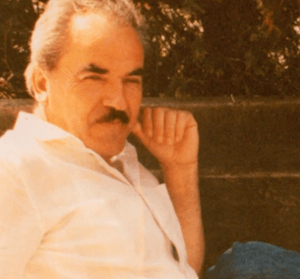 Subota 24.8.20199,00 -9,45  okupljanje sudionika i prijave 9,45-10,00 otvaranje 7.memorijala A.Krnjića10,00-12,00 1.kolo12,00-14,00 2.kolo14,00-15,00 pauza za ručak15,00-17,00 3.koloNedjelja 25.8.201910,00-12,00 4.kolo12,00-14,00 5.kolo14,00-15,00 pauza za ručak15,00-17,00 6.kolo17,00 proglašenje pobjednika i podjela nagrada.Glavni sudac natjecanja je Vlado Karagić FA a pomoćnik Gorn Martić KS. Direktor turnira:                                                                                                                                                          Antonio Radić